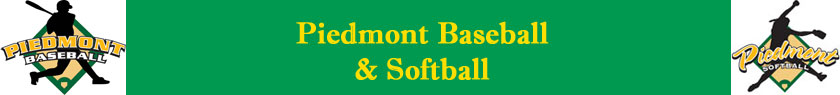 February 2019Dear Piedmont Friends and Families:	As a current or former participant, parent, or friend of Piedmont Baseball or Softball, we would like to extend a special invitation to join our Piedmont Umpire Crew! 	We are now recruiting new adult and teen umpires for the upcoming season! Orientation and training is provided in both the classroom and on the field, along with shirts, hats, and the use of protective equipment. WHAT IS REQUIRED?To be eligible, you must be at least 14 years old by April 1, 2019.Basic knowledge of baseball or softball rules.Active email account and commitment to respond to emailed messages daily. Attend all classroom and field training sessions starting on March 3rd, 2019 (see below).Willingness to learn and a strong sense of responsibility. The League will provide Rulebooks, uniform shirts, hats, and protective equipment, but some basic essentials such as pants and shoes are required.To learn more, please feel free to call or email Ed Bradford. Or you may simply attend the orientation and training sessions listed below. All umpires and other interested parties are welcome to attend, and are under no obligation to join the crew!Thank you for your support of Piedmont Baseball and Softball!Ed Bradford				Head Umpire			302-584-7391			ed.brad@verizon.net                   	Classroom Orientation and Training Schedule:Sunday, March 3rd    -   6:00pm – 8:30pm    –   Hockessin Fire Hall (upstairs room)Umpire orientation; equipment; scheduling procedures and expectations; basic rules discussion and training. Please bring a notepad and pen for important notes.Sunday, March 10th    -    6:00pm – 8:30pm    -    Hockessin Fire Hall (upstairs room)Important League changes; umpire online resources; and discussion of basic and advanced rules and protocols. Sunday, March 17th   -    6:00pm – 8:30pm    -    Hockessin Fire Hall (upstairs room)	Meeting agenda TBD.